T.CMARMARA KAYMAKAMLIĞISaraylar Anadolu İmam-Hatip Lisesi Müdürlüğü2019-2023 STRATEJİK PLANI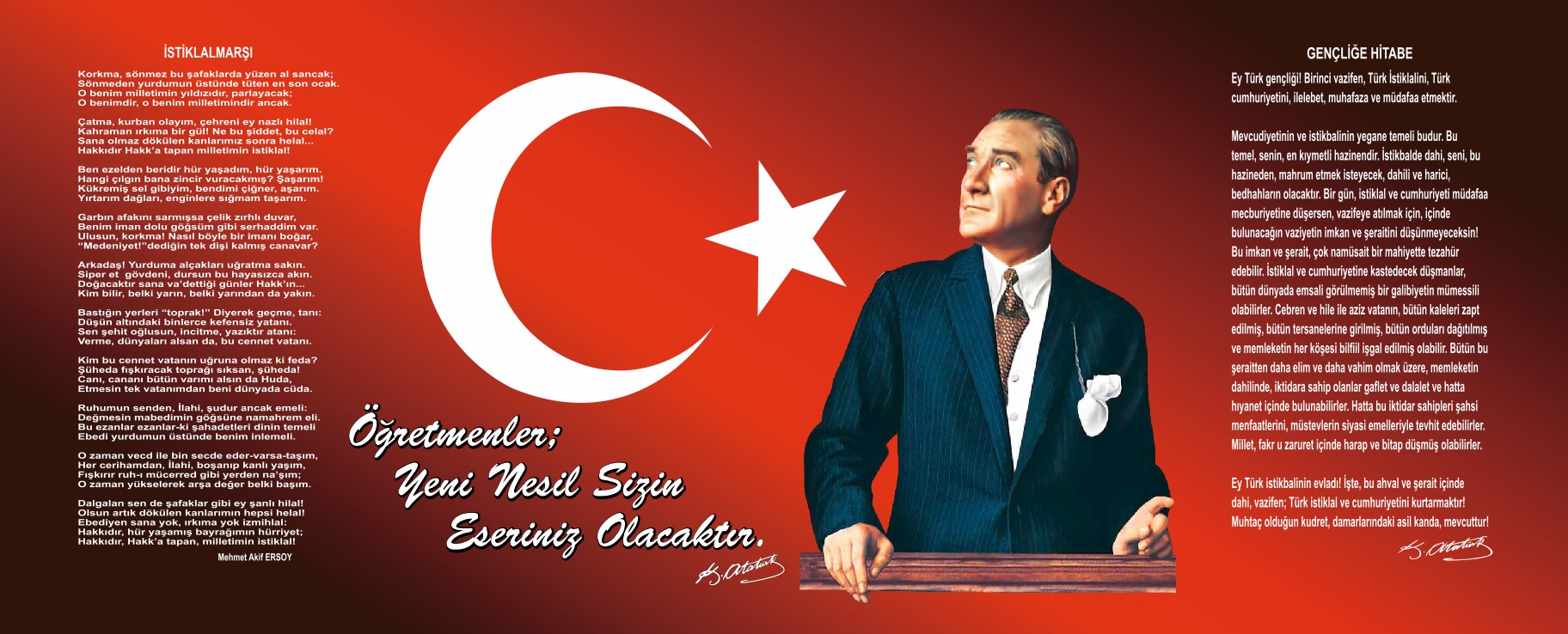 SunuşTüm dünyanın 21. Yüzyılda, çağın güç unsuru olarak belirlediği bilgi, hem coğrafyamız hem de bilenler ile bilmeyenlerin bir olmayacağının tebliğ edildiği İslam dini için asırlarca önceden beri büyük önem taşımıştır. Gerek kurulan köklü Medreseler gerekse Türk-İslam kültür ve medeniyetinin yetiştirdiği âlimlerimiz bunun en iyi ispatıdır. Müspet bilimlerde tarih boyunca öncü olduğumuz gerçeği her ne kadar insanlığın unutulduğu iki cihan harbi sebebiyle bir sekteye uğramış olsa da bunda sorumluluk payını alması gereken özündeki insanlığı kaybedenlerdir. Geçmişinden gelen güçle her türlü kötülüğe, hainliğe, darbelere göğüs germiş aziz milletimiz en karanlık anlarında bile sinesinde barındırdığı iman ile aydınlığa erişmek için destanlar yazmıştır. Bugün bu şerefli milletin bir ferdi olarak bizlere düşen sorumluluk çok büyük önem arz etmektedir. Kültürümüzü yaşatmanın da ötesinde dünyaya öncü nesiller yetiştirmek ve çağın en müspet ulusu olmak gayesiyle durmaksızın çalışmalıyız. Fende göstereceğimiz başarıyı payidar kılacak en önemli unsur; milli, manevi değerleriyle zırhlanmış, fikri ve vicdanı hür, ahlaklı, yaratılana Yaratanından duyduğu muhabbetle bakabilen, insanı odak alabilen, farklılıklara saygılı öncü nesiller yetiştirebilmektir. Bu gaye ile Saraylar Anadolu İmam-Hatip Lisesi olarak önümüzdeki beş yıllık süreçte yukarıda belirttiğimiz misyonumuz ile okulumuz stratejik planını oluşturmaya çalıştık. Her yıl beş yıllık planımız doğrultusunda yıllık gelişim planlarımızı hazırlamaya devam edeceğiz. Okan KESKİNOkul MüdürüİçindekilerSunuş	3İçindekiler	4BÖLÜM I: GİRİŞ ve PLAN HAZIRLIK SÜRECİ	5BÖLÜM II: DURUM ANALİZİ	6Okulun Kısa Tanıtımı *	6Okulun Mevcut Durumu: Temel İstatistikler	7PAYDAŞ ANALİZİ	12GZFT (Güçlü, Zayıf, Fırsat, Tehdit) Analizi	15Gelişim ve Sorun Alanları	18BÖLÜM III: MİSYON, VİZYON VE TEMEL DEĞERLER	21MİSYONUMUZ *	21VİZYONUMUZ *	21TEMEL DEĞERLERİMİZ *	21BÖLÜM IV: AMAÇ, HEDEF VE EYLEMLER	22TEMA I: EĞİTİM VE ÖĞRETİME ERİŞİM	22TEMA II: EĞİTİM VE ÖĞRETİMDE KALİTENİN ARTIRILMASI	24TEMA III: KURUMSAL KAPASİTE	29V. BÖLÜM: MALİYETLENDİRME	  31EKLER:	32BÖLÜM I: GİRİŞ ve PLAN HAZIRLIK SÜRECİ2019-2023 dönemi stratejik plan hazırlanması süreci Üst Kurul ve Stratejik Plan Ekibinin oluşturulması ile başlamıştır. Ekip tarafından oluşturulan çalışma takvimi kapsamında ilk aşamada durum analizi çalışmaları yapılmış ve durum analizi aşamasında paydaşlarımızın plan sürecine aktif katılımını sağlamak üzere paydaş anketi, toplantı ve görüşmeler yapılmıştır. Durum analizinin ardından geleceğe yönelim bölümüne geçilerek okulumuzun amaç, hedef, gösterge ve eylemleri belirlenmiştir. Çalışmaları yürüten ekip ve kurul bilgileri altta verilmiştir.STRATEJİK PLAN ÜST KURULUBÖLÜM II: DURUM ANALİZİDurum analizi bölümünde okulumuzun mevcut durumu ortaya konularak neredeyiz sorusuna yanıt bulunmaya çalışılmıştır. Bu kapsamda okulumuzun kısa tanıtımı, okul künyesi ve temel istatistikleri, paydaş analizi ve görüşleri ile okulumuzun Güçlü Zayıf Fırsat ve Tehditlerinin (GZFT) ele alındığı analize yer verilmiştir.Okulun Kısa Tanıtımı 2014-2015 Eğitim Öğretim yılında İmam-Hatip Ortaokulu olarak faaliyete giren okulumuz ilçemizin Saraylar Beldesi’nde yer almaktadır. İlçemizin ilk ve tek İmam-Hatip okuludur. 2014 yılında beldemizin ikinci ortaokulu olarak toplam yirmi sekiz öğrenciyle eğitim hayatına başlamıştır. Yıl içerisinde eklenen nakillerle bu sayı daha sonra otuz altı öğrenciye yükselmiştir. 2015-2016 eğitim öğretim yılında mezun vermeyen okulumuza yirmi altı öğrenci daha kayıt yaptırmış ve mevcut öğrenci sayısı elli dörde yükselmiştir. 2016-2017 Eğitim Öğretim yılında okulumuz Saraylar Anadolu İmam-Hatip Lisesi adını almış ve bünyesine ortaokul eklenmiştir. Bu dönemde yirmi altı, beşinci sınıf öğrencisi, yirmi beş lise öğrencisi olmak üzere toplam elli bir öğrenci okulumuza kayıt yaptırmıştır ve okul öğrenci mevcudu yüz on üç olmuştur. 	2017-2018 Eğitim Öğretim yılı başında beldemiz genelinde kırk beş ilkokul mezunundan on dördü ortaokulumuza kayıt yaptırmıştır. Lise bölümüne kayıt yaptıran öğrenci sayısı ise on üçtür. Dokuz Suriyeli öğrencilerimizi de bu yıl itibariyle kabul etmiş bulunmaktayız. Bu sene verilen on sekiz mezunla birlikte hesaplandığında okulumuzdaki toplam öğrenci sayısı yüz yirmi sekizdir. 2018-2019 Eğitim Öğretim yılında okulumuz 18 öğrenciyi 8. Sınıftan mezun etmiş. 5.sınıflarda 14 öğrenci kaydı yapmıştır. 9. Sınıfa kayıt olan 20 öğrenci ile birlikte toplamda 137 öğrenciye ulaşmıştır.Okulun Mevcut Durumu: Temel İstatistiklerOkul KünyesiOkulumuzun temel girdilerine ilişkin bilgiler altta yer alan okul künyesine ilişkin tabloda yer almaktadır.Temel Bilgiler Tablosu- Okul Künyesi Çalışan BilgileriOkulumuzun çalışanlarına ilişkin bilgiler altta yer alan tabloda belirtilmiştir.Çalışan Bilgileri TablosuOkulumuz Bina ve Alanları	Okulumuzun binası ile açık ve kapalı alanlarına ilişkin temel bilgiler altta yer almaktadır.Okul Yerleşkesine İlişkin Bilgiler Sınıf ve Öğrenci Bilgileri	Okulumuzda yer alan sınıfların öğrenci sayıları alttaki tabloda verilmiştir.*Sınıf sayısına göre istenildiği kadar satır eklenebilir.Donanım ve Teknolojik KaynaklarımızTeknolojik kaynaklar başta olmak üzere okulumuzda bulunan çalışır durumdaki donanım malzemesine ilişkin bilgiye alttaki tabloda yer verilmiştir.Teknolojik Kaynaklar TablosuGelir ve Gider BilgisiOkulumuzun genel bütçe ödenekleri, okul aile birliği gelirleri ve diğer katkılarda dâhil olmak üzere gelir ve giderlerine ilişkin son iki yıl gerçekleşme bilgileri alttaki tabloda verilmiştir.PAYDAŞ ANALİZİKurumumuzun temel paydaşları öğrenci, veli ve öğretmen olmakla birlikte eğitimin dışsal etkisi nedeniyle okul çevresinde etkileşim içinde olunan geniş bir paydaş kitlesi bulunmaktadır. Paydaşlarımızın görüşleri anket, toplantı, dilek ve istek kutuları, elektronik ortamda iletilen önerilerde dâhil olmak üzere çeşitli yöntemlerle sürekli olarak alınmaktadır.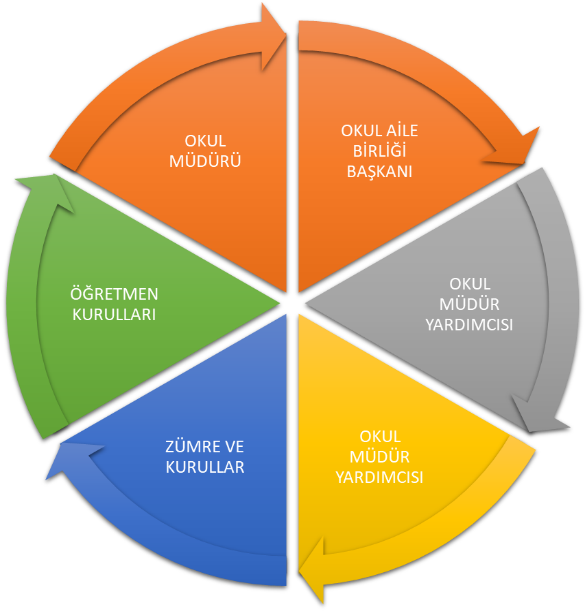 Paydaş anketlerine ilişkin ortaya çıkan temel sonuçlara altta yer verilmiştir : Öğrenci Anketi Sonuçları:Anket sonuçlarına göre öğrencilerimizin hissettikleri en büyük eksikler; okulumuzun bir rehberlik servisi ve tam donanımlı bir binasının olmayışı yönünde mutabıktır. Öğretmen Anketi Sonuçları:Veli Anketi Sonuçları:Velilerimiz okulumuzun akademik ve sosyal faaliyetlerinden memnuniyetlerini dile getirirken bazı velilerimiz kursların fazla olduğu yönünde görüşlerini bildirmişlerdir. Bunun gerekçesi olarak hafta içi saat 19.00’da son bulan DYK’lar belirtilmiştir. Tüm velilerimizin ortak kanaati ise okul bahçesinin olmayışından kaynaklanan endişeleridir.  GZFT (Güçlü, Zayıf, Fırsat, Tehdit) Analizi Okulumuzun temel istatistiklerinde verilen okul künyesi, çalışan bilgileri, bina bilgileri, teknolojik kaynak bilgileri ve gelir gider bilgileri ile paydaş anketleri sonucunda ortaya çıkan sorun ve gelişime açık alanlar iç ve dış faktör olarak değerlendirilerek GZFT tablosunda belirtilmiştir. Dolayısıyla olguyu belirten istatistikler ile algıyı ölçen anketlerden çıkan sonuçlar tek bir analizde birleştirilmiştir.Kurumun güçlü ve zayıf yönleri donanım, malzeme, çalışan, iş yapma becerisi, kurumsal iletişim gibi çok çeşitli alanlarda kendisinden kaynaklı olan güçlülükleri ve zayıflıkları ifade etmektedir ve ayrımda temel olarak okul müdürü/müdürlüğü kapsamından bakılarak iç faktör ve dış faktör ayrımı yapılmıştır. İçsel Faktörler Güçlü YönlerZayıf YönlerDışsal Faktörler FırsatlarTehditler Gelişim ve Sorun AlanlarıGelişim ve sorun alanları analizi ile GZFT analizi sonucunda ortaya çıkan sonuçların planın geleceğe yönelim bölümü ile ilişkilendirilmesi ve buradan hareketle hedef, gösterge ve eylemlerin belirlenmesi sağlanmaktadır. Gelişim ve sorun alanları ayrımında eğitim ve öğretim faaliyetlerine ilişkin üç temel tema olan Eğitime Erişim, Eğitimde Kalite ve kurumsal Kapasite kullanılmıştır. Eğitime erişim, öğrencinin eğitim faaliyetine erişmesi ve tamamlamasına ilişkin süreçleri; Eğitimde kalite, öğrencinin akademik başarısı, sosyal ve bilişsel gelişimi ve istihdamı da dâhil olmak üzere eğitim ve öğretim sürecinin hayata hazırlama evresini; Kurumsal kapasite ise kurumsal yapı, kurum kültürü, donanım, bina gibi eğitim ve öğretim sürecine destek mahiyetinde olan kapasiteyi belirtmektedir.Gelişim ve sorun alanlarına ilişkin GZFT analizinden yola çıkılarak saptamalar yapılırken yukarıdaki tabloda yer alan ayrımda belirtilen temel sorun alanlarına dikkat edilmesi gerekmektedir.Gelişim ve Sorun AlanlarımızBÖLÜM III: MİSYON, VİZYON VE TEMEL DEĞERLEROkul Müdürlüğümüzün Misyon, vizyon, temel ilke ve değerlerinin oluşturulması kapsamında öğretmenlerimiz, öğrencilerimiz, velilerimiz, çalışanlarımız ve diğer paydaşlarımızdan alınan görüşler, sonucunda stratejik plan hazırlama ekibi tarafından oluşturulan Misyon, Vizyon, Temel Değerler; Okulumuz üst kurulana sunulmuş ve üst kurul tarafından onaylanmıştır.MİSYONUMUZÖğrencilerimizin açık fikirli, gelişim ve değişimi önceleyen, etik kurallar çerçevesinde topluma örnek ve insanlığa yararlı olan, liderlik vasıflarına sahip ve gerektiğinde risk almayı bilen bireyler olmalarını sağlamaktır. VİZYONUMUZ Tüm öğrencilerimizi akademik sosyal ve kültürel açılardan önder bireyler olarak yetiştirerek Türkiye’ye öncü, dünyaya örnek bir eğitim kurumu olmakTEMEL DEĞERLERİMİZ KaliteGüvenilirlikOrijinallikİlgi, sevgi ve saygıErdemlilikÖğrenmeyi öğrenmekHuzur  ve güven ortamıBağlılıkBÖLÜM IV: AMAÇ, HEDEF VE EYLEMLERTEMA I: EĞİTİM VE ÖĞRETİME ERİŞİMEğitim ve öğretime erişim okullaşma ve okul terki, devam ve devamsızlık, okula uyum ve oryantasyon, özel eğitime ihtiyaç duyan bireylerin eğitime erişimi, yabancı öğrencilerin eğitime erişimi ve hayatboyu öğrenme kapsamında yürütülen faaliyetlerin ele alındığı temadır.Stratejik Amaç 1: Kayıt bölgemizde yer alan çocukların okullaşma oranlarını artıran, öğrencilerin uyum ve devamsızlık sorunlarını gideren etkin bir yönetim yapısı kurulacaktır.  Stratejik Hedef 1.1.  Kayıt bölgemizde yer alan çocukların okullaşma oranları artırılacak ve öğrencilerin uyum ve devamsızlık sorunları da giderilecektir.Performans Göstergeleri TEMA II: EĞİTİM VE ÖĞRETİMDE KALİTENİN ARTIRILMASIEğitim ve öğretimde kalitenin artırılması başlığı esas olarak eğitim ve öğretim faaliyetinin hayata hazırlama işlevinde yapılacak çalışmaları kapsamaktadır. Bu tema altında akademik başarı, sınav kaygıları, sınıfta kalma, ders başarıları ve kazanımları, disiplin sorunları, öğrencilerin bilimsel, sanatsal, kültürel ve sportif faaliyetleri ile istihdam ve meslek edindirmeye yönelik rehberlik ve diğer mesleki faaliyetler yer almaktadır. Stratejik Amaç 2: Öğrencilerimizin gelişmiş dünyaya uyum sağlayacak şekilde donanımlı bireyler olabilmesi için eğitim ve öğretimde kalite artırılacaktır.Stratejik Hedef 2.1.  Öğrenme kazanımlarını takip eden ve velileri de sürece dâhil eden bir yönetim anlayışı ile öğrencilerimizin akademik başarıları ve sosyal faaliyetlere etkin katılımı artırılacaktır.(Akademik başarı altında: ders başarıları, kazanım takibi, üst öğrenime geçiş başarı ve durumları, karşılaştırmalı sınavlar, sınav kaygıları gibi akademik başarıyı takip eden ve ölçen göstergeler,Sosyal faaliyetlere etkin katılım altında: sanatsal, kültürel, bilimsel ve sportif faaliyetlerin sayısı, katılım oranları, bu faaliyetler için ayrılan alanlar, ders dışı etkinliklere katılım takibi vb  ele alınacaktır.)Performans GöstergeleriEylemler…………Stratejik Hedef 2.2.  Etkin bir rehberlik anlayışıyla, öğrencilerimizi ilgi ve becerileriyle orantılı bir şekilde üst öğrenime veya istihdama hazır hale getiren daha kaliteli bir kurum yapısına geçilecektir. (Üst öğrenime hazır: Mesleki rehberlik faaliyetleri, tercih kılavuzluğu, yetiştirme kursları, sınav kaygısı vb,İstihdama Hazır: Kariyer günleri, staj ve işyeri uygulamaları, ders dışı meslek kursları vb ele alınacaktır.)Performans GöstergeleriEylemler………………TEMA III: KURUMSAL KAPASİTEStratejik Amaç 3: Eğitim ve öğretim faaliyetlerinin daha nitelikli olarak verilebilmesi için okulumuzun kurumsal kapasitesi güçlendirilecektir.Stratejik Hedef 3.1.  (Kurumsal İletişim, Kurumsal Yönetim, Bina ve Yerleşke, Donanım, Temizlik, Hijyen, İş Güvenliği, Okul Güvenliği, Taşıma ve servis vb konuları ele alınacaktır.)Performans GöstergeleriEylemler………………  V. BÖLÜM: MALİYETLENDİRME2019-2023 Stratejik Planı Faaliyet/Proje Maliyetlendirme TablosuVI. BÖLÜM: İZLEME VE DEĞERLENDİRMEOkulumuz Stratejik Planı izleme ve değerlendirme çalışmalarında 5 yıllık Stratejik Planın izlenmesi ve 1 yıllık gelişim planın izlenmesi olarak ikili bir ayrıma gidilecektir. Stratejik planın izlenmesinde 6 aylık dönemlerde izleme yapılacak denetim birimleri, il ve ilçe millî eğitim müdürlüğü ve Bakanlık denetim ve kontrollerine hazır halde tutulacaktır.Yıllık planın uygulanmasında yürütme ekipleri ve eylem sorumlularıyla aylık ilerleme toplantıları yapılacaktır. Toplantıda bir önceki ayda yapılanlar ve bir sonraki ayda yapılacaklar görüşülüp karara bağlanacaktır. EKLER: Öğretmen, öğrenci ve veli anket örnekleri klasör ekinde olup okullarınızda uygulanarak sonuçlarından paydaş analizi bölümü ve sorun alanlarının belirlenmesinde yararlanabilirsiniz.		Hülya AYDIN	      Müdür Yardımcısı								         UYGUNDUR								          14/01/2019	Okan KESKİN	Okul MüdürüÜst Kurul BilgileriÜst Kurul BilgileriEkip BilgileriEkip BilgileriAdı SoyadıUnvanıAdı SoyadıUnvanıOkan KESKİNMüdür V.Rabia DİKİKÖğretmenHülya AYDINMüdür YardımcısıMelis TOPATEŞÖğretmenEmine DEMİRÖğretmenMehmet YAKIŞIKLIÖğretmenFikret DEMİRKAYAAile Birliği BaşkanıHülya AYDINMdr. Yard.Bayram Ali ALTUNYönetim Kurulu ÜyesiHavva ALTUNGönüllü Veliİli: BALIKESİRİli: BALIKESİRİli: BALIKESİRİli: BALIKESİRİlçesi: Marmaraİlçesi: Marmaraİlçesi: Marmaraİlçesi: MarmaraAdres: SARAYLAR MAH. LİMAN CADDE NO:18 PK:10365SARAYLAR MAH. LİMAN CADDE NO:18 PK:10365SARAYLAR MAH. LİMAN CADDE NO:18 PK:10365Coğrafi Konum (link):Coğrafi Konum (link):MM35+Q9 Saraylar, Saraylar Mahallesi, Marmara/BalıkesirMM35+Q9 Saraylar, Saraylar Mahallesi, Marmara/BalıkesirTelefon Numarası: 0266 887 71 000266 887 71 000266 887 71 00Faks Numarası:Faks Numarası:0266 887 71 000266 887 71 00e- Posta Adresi:762253@meb.k12.tr762253@meb.k12.tr762253@meb.k12.trWeb sayfası adresi:Web sayfası adresi:http://saraylaranadoluimamhatiplisesi.meb.k12.tr/http://saraylaranadoluimamhatiplisesi.meb.k12.tr/Kurum Kodu:762253762253762253Öğretim Şekli:Öğretim Şekli:Tam GünTam GünOkulun Hizmete Giriş Tarihi : 2014Okulun Hizmete Giriş Tarihi : 2014Okulun Hizmete Giriş Tarihi : 2014Okulun Hizmete Giriş Tarihi : 2014Toplam Çalışan Sayısı Toplam Çalışan Sayısı Öğrenci Sayısı:Kız6060Öğretmen SayısıKadın66Öğrenci Sayısı:Erkek7474Öğretmen SayısıErkek55Öğrenci Sayısı:Toplam134134Öğretmen SayısıToplam1111Derslik Başına Düşen Öğrenci SayısıDerslik Başına Düşen Öğrenci SayısıDerslik Başına Düşen Öğrenci Sayısı:17Şube Başına Düşen Öğrenci SayısıŞube Başına Düşen Öğrenci SayısıŞube Başına Düşen Öğrenci Sayısı:17Öğretmen Başına Düşen Öğrenci SayısıÖğretmen Başına Düşen Öğrenci SayısıÖğretmen Başına Düşen Öğrenci Sayısı:12Şube Başına 30’dan Fazla Öğrencisi Olan Şube SayısıŞube Başına 30’dan Fazla Öğrencisi Olan Şube SayısıŞube Başına 30’dan Fazla Öğrencisi Olan Şube Sayısı:0Öğrenci Başına Düşen Toplam Gider MiktarıÖğrenci Başına Düşen Toplam Gider MiktarıÖğrenci Başına Düşen Toplam Gider Miktarı142 TLÖğretmenlerin Kurumdaki Ortalama Görev SüresiÖğretmenlerin Kurumdaki Ortalama Görev SüresiÖğretmenlerin Kurumdaki Ortalama Görev Süresi2 YILUnvan*ErkekKadınToplamOkul Müdürü ve Müdür Yardımcısı112Sınıf Öğretmeni000Branş Öğretmeni5611Rehber Öğretmen000İdari Personel000Yardımcı Personel000Güvenlik Personeli000Toplam Çalışan Sayıları6713Okul Bölümleri Okul Bölümleri Özel AlanlarVarYokOkul Kat Sayısı2Çok Amaçlı SalonXDerslik Sayısı8Çok Amaçlı SahaXDerslik Alanları (m2)200KütüphaneXKullanılan Derslik Sayısı8Fen LaboratuvarıXŞube Sayısı8Bilgisayar LaboratuvarıXİdari Odaların Alanı (m2)10İş AtölyesiXÖğretmenler Odası (m2)3Beceri AtölyesiXOkul Oturum Alanı (m2)400PansiyonXOkul Bahçesi (Açık Alan)(m2)YOKOkul Kapalı Alan (m2)400Sanatsal, bilimsel ve sportif amaçlı toplam alan (m2)YOKKantin (m2)2Tuvalet Sayısı4Diğer (Mutfak,Depo, Mescit)10SINIFIKızErkekToplamSINIFIKızErkekToplam5/a410149/a118196/a8132110/a3697/a12162811/a710178/a9112012/a336Akıllı Tahta SayısıYOKTV SayısıYOKMasaüstü Bilgisayar Sayısı2Yazıcı Sayısı1 ADETTaşınabilir Bilgisayar Sayısı1Fotokopi Makinesi Sayısı1 ADETProjeksiyon Sayısı2İnternet Bağlantı Hızı8MHZYıllarGelir MiktarıGider Miktarı20163.150,00TL+5000TL2.707,62TL+3000TL201712.262,83TL+5000TL5.787,80TL+3000TLÖğrencilerSaygılı ve ahlaklı olmalarıKuruma bağlı olmalarıOkula gelmekten keyif almalarıÇalışanlarÖzverili olmalarıGenç ve dinamik kadroVelilerOkula destek olmalarıSürece aktif olarak katılım sağlamalarıBina ve YerleşkeDonanımBütçeYönetim Süreçleriİdare-Öğretmen iletişiminin yerinde olmasıİdare-Öğrenci iletişiminin güçlü olmasıİletişim SüreçleriÇevre kurumlar ve bölge halkı ile güçlü diyalog ve işbirlikleri kurulmasıvbÖğrencilerAkademik (Ön öğrenmelerin ve hazır bulunuşluğun sağlanamaması)İstikrar ve azim eksikliğiDikkat dağınıklığıÇalışanlarBranş öğretmenlerinde eksiklerin olmasıVelilerEvde kontrolün sağlanmamasıDağınık aileYoğun iş hayatı sebebiyle aile içi diyaloğun azlığıBina ve YerleşkeBahçenin olmamasıLaboratuar olmamasıGeçici tahsis binaÖğretmenler odası ve spor odası olmayışıDonanımYetersiz donanımBütçeYetersiz bütçeYönetim SüreçleriBir müdür yardımcısına daha ihtiyaç duyulması ya da memuraİletişim SüreçleriBabalara yoğun iş temposu sebebiyle ulaşamamakPolitikEkonomikİş adamlarının ve Belediyemizin katkı sağlamasıSosyolojikAda yaşamı olarak pek çok kötülükten izole kalmış olmakTeknolojikAkıllı tahta kullanımıMevzuat-YasalEkolojikDoğa-deniz-temiz havaPolitikAdanın cazip olmamasıEkonomikBölgede tek gelir mermer alternatif gelir olmadığı için istihdam sağlanamamasıSosyolojikDağınık aile- Farklı kültürler- Aidiyet duygusunun olmamasıTeknolojikTeknik servis- satış noktası-düzenli alt yapı sistemlerinin olmamasıMevzuat-YasalEkolojikUlaşımın uzun sürmesi-gemi seferlerinin yetersizliğiEğitime ErişimEğitimde KaliteKurumsal KapasiteOkullaşma OranıAkademik BaşarıKurumsal İletişimOkula Devam/ DevamsızlıkSosyal, Kültürel ve Fiziksel GelişimKurumsal YönetimOkula Uyum, OryantasyonSınıf TekrarıBina ve YerleşkeÖzel Eğitime İhtiyaç Duyan Bireylerİstihdam Edilebilirlik ve YönlendirmeDonanımYabancı ÖğrencilerÖğretim YöntemleriTemizlik, HijyenHayatboyu ÖğrenmeDers araç gereçleriİş Güvenliği, Okul GüvenliğiTaşıma ve servis 1.TEMA: EĞİTİM VE ÖĞRETİME ERİŞİM 1.TEMA: EĞİTİM VE ÖĞRETİME ERİŞİM1Müstakil bir okul ve pansiyon binasının olmayışı2Sosyal faaliyetlerin yapılması için salon olmaması3Sınıf kapasitelerinin yetersiz olması4Aynı binada iki kurumun olması5İlçede sosyal sportif aktivite alanlarının yetersiz olması6Rehber öğretmenin olmaması7Ulaşım engeli nedeniyle kışın sosyal faaliyet yetersizliği2.TEMA: EĞİTİM VE ÖĞRETİMDE KALİTE2.TEMA: EĞİTİM VE ÖĞRETİMDE KALİTE1Kadrolu branş öğretmeni eksikliği2Donanım eksikleri3Sürekli kalıcı öğretmen olmaması4Bina ve okul çevresinin yeterli olmaması5Çalışma ortamının ve donanımın yetersizliği sebebiyle öğretmen veriminin düşük olması6Başarılı öğrencilerin ilçe dışına çıkması7Velilerin okula karşı yeterince ilgi göstermemesi3.TEMA: KURUMSAL KAPASİTE3.TEMA: KURUMSAL KAPASİTE1Güvenlik personeli bulunmaması2Memur bulunmaması3Müstakil bir okul binası ve bahçe olmaması4Alt yapı yetersizlikleriNoPERFORMANSGÖSTERGESİMevcutMevcutHEDEFHEDEFHEDEFHEDEFHEDEFHEDEFNoPERFORMANSGÖSTERGESİ2018201920192020202120222023PG.1.1.aKayıt bölgesindeki öğrencilerden okula kayıt yaptıranların oranı (%)%82,54%90%90%95%98%99%99,99PG.1.1.c.Okula yeni başlayan öğrencilerden oryantasyon eğitimine katılanların oranı (%)%100%100%100%100%100%100%100PG.1.1.d.Bir eğitim ve öğretim döneminde 20 gün ve üzeri devamsızlık yapan öğrenci oranı (%)%0%0%0%0%0%0%0PG.1.1.e.Bir eğitim ve öğretim döneminde 20 gün ve üzeri devamsızlık yapan yabancı öğrenci oranı (%)-------PG.1.1.f.Okulun özel eğitime ihtiyaç duyan bireylerin kullanımına uygunluğu (0-1)0000000PG.1.1.g.Hayatboyu öğrenme kapsamında açılan kurslara devam oranı (%) (halk eğitim)%100%100%100%100%100%100%100PG.1.1.h.Hayatboyu öğrenme kapsamında açılan kurslara katılan kişi sayısı (sayı) (halkeğitim)30303030303030NoEylem İfadesiEylem SorumlusuEylem Tarihi1.1.1.Kayıt bölgesinde yer alan öğrencilerin tespiti çalışması yapılacaktır.Okul Stratejik Plan Ekibi01 Eylül-20 Eylül1.1.2Devamsızlık yapan öğrencilerin tespiti ve erken uyarı sistemi için çalışmalar yapılacaktır. Müdür Yardımcısı 01 Eylül-20 Eylül1.1.3Devamsızlık yapan öğrencilerin velileri ile özel aylık  toplantı ve görüşmeler yapılacaktır.Okul İdaresiHer ayın son haftası1.1.4Okulun özel eğitime ihtiyaç duyan bireylerin kullanımının kolaylaşıtırılması için rampa ve asansör eksiklikleri tamamlanacaktır.Müdür YardımcısıMayıs 2019NoPERFORMANSGÖSTERGESİMevcutMevcutHEDEFHEDEFHEDEFHEDEFHEDEFHEDEFNoPERFORMANSGÖSTERGESİ2018201920192020202120222023PG.1.1.aDers başarıları yüzdesi%69%80%80%85%90%95%99PG.1.1.bKazanım takibi yapan öğretmen sayısı%100%100%100%100%100%100%100PG.1.1.c.Sınavlı okulları kazanan öğrenci yüzdesi%38%40%40%50%60%70%80PG.1.1.d.Üniversite sınavına giren öğrenci sayısı07717102030PG.1.1.e.Üniversiteye yerleşen öğrenci oranı0%100%100%100%100%100%100NoEylem İfadesiEylem SorumlusuEylem Tarihi1.1.1.Destek hizmetlerinden gerekli donanımın sağlanmasıOkul idaresiEYLÜL AYI1.1.2Materyal çeşitliliği sağlanmasıEkipEYLÜL AYI1.1.3Materyal tasarlamaTüm öğretmen ve öğrencilerTÜM YIL1.1.4Öğrencilerin ada dışına çıkmasını engellemek için veli görüşmeleri yapılmasıEkipHaziran1.1.5Futsal takımı maçlarıFatih TOPATEŞAralık-Ocak1.1.6Okul DergisiSeda KESGİNNisan-MayısNoPERFORMANSGÖSTERGESİMevcutMevcutHEDEFHEDEFHEDEFHEDEFHEDEFHEDEFNoPERFORMANSGÖSTERGESİ2018201920192020202120222023PG.1.1.aMesleki uygulama programı1111111PG.1.1.bCuma namazı uygulamaları7101020253030PG.1.1.c.Kariyer günleri12202025252525PG.1.1.d.Destekleme ve Yetiştirme Kursları36404040404040NoEylem İfadesiEylem SorumlusuEylem Tarihi1.1.1.Mesleki uygulama programıMüdür YardımcısıTüm yıl1.1.2Cuma namazı uygulamalarıTülay ÇAVUŞTüm yıl1.1.3Kariyer günleriMüdür yardımcısıTüm yıl1.1.4Kız öğrencilerin sohbet programıElif AYSANTüm yıl1.1.5Destekleme ve yetiştirme kurslarıTüm ÖğretmenlerTüm YılNoPERFORMANSGÖSTERGESİMevcutMevcutHEDEFHEDEFHEDEFHEDEFHEDEFHEDEFNoPERFORMANSGÖSTERGESİ2018201920192020202120222023PG.3.1.aKurumsal İletişim%50%50%50%60%70%80%80PG.3.2.bBina ve Yerleşke%40%50%50%60%70%80%90PG.3.3.c.Hijyen%50%50%50%60%70%80%90PG.3.3.d.İŞ Güvenliği%50%60%60%70%80%90%90NoEylem İfadesiEylem SorumlusuEylem Tarihi1.1.1.Kurumsal iletişimi daha sağlıklı yapabilmek adına paydaşlarla sık sık iletişim kurulacakOkan KESKİNDönem Boyu1.1.2Kurumumuza ait bir bina sağlanması Okan KESKİNDönem Boyu1.1.3Okul hijyenine önem verilmesi sağlanacaktırMüdür YardımcısıDönem Boyu1.1.4İş güvenliği kapsamında yapılması gerekenler temin edilecektirMüdür YardımcısıDönem BoyuKaynak Tablosu20192020202120222023ToplamKaynak Tablosu20192020202120222023ToplamGenel BütçeValilikler ve Belediyelerin KatkısıDiğer (Okul Aile Birlikleri)TOPLAM